О реализации проекта Создание школы для детей с ограниченными возможностями здоровья «Солнечный луч» на сайте администрации Шебекинского городского округа в 1 квартале 2024 года	Дети с ограниченными возможностями здоровья так же способны и талантливы, как и обычные дети. Они нуждаются лишь в том, чтобы им помогли проявить свои возможности и оказали поддержку – как педагоги, так и семья, в которой они воспитываются. Занятия в школе для детей с ОВЗ «Солнечный луч» дают им возможность развиваться и заводить новые знакомства. Ребенок осознает свои возможности и определяется: «Это я делаю, это я могу», принимает помощь взрослого человека в саморазвитии и самообразовании. Часто в силу своих заболеваний дети с ОВЗ не могут вести активный образ жизни, сверстники могут избегать общения с ними, не включают их в свои игры. Возникает ситуация рассогласованности между необходимостью осуществления нормальной жизнедеятельности ребенка и невозможностью её полноценной реализации. Поэтому посещение занятий в школе «Солнечный луч» дают возможность детям с ОВЗ вести полноценный образ жизни.С целью социально-культурной адаптации детей, имеющих выявленные нарушения в развитии, управлением социальной защиты населения администрации Шебекинского городского округа продолжена реализация социально значимого проекта «Создание школы для детей с ограниченными возможностями здоровья «Солнечный луч»..В рамках реализации проекта в четвертом квартале 2023 года организована полноценная работа школы для детей с ОВЗ «Солнечный луч». Специальная сенсорная комната «Ладошки» оборудована для проведения занятий с логопедом и психологом. В игровой форме дети получают важные жизненные навыки. В комнате социально-бытовой адаптации «Домовенок» ребята учатся не только безопасности в быту, но и принимать гостей, вести беседу. Активные игры помогают деткам научиться работать в команде, ценить дружбу и помогать друг другу.Различные мастер классы помогают развить творческий потенциал детей с ОВЗ, раскрыть их таланты. Приятным дополнением всегда бывает сладкий стол, небольшие сувениры за участие в мероприятиях.Культурно-развлекательные, познавательные или спортивные мероприятия проводится не только для особенных детей, но и для их родителей, которые с удовольствием и наблюдают, и принимают участие.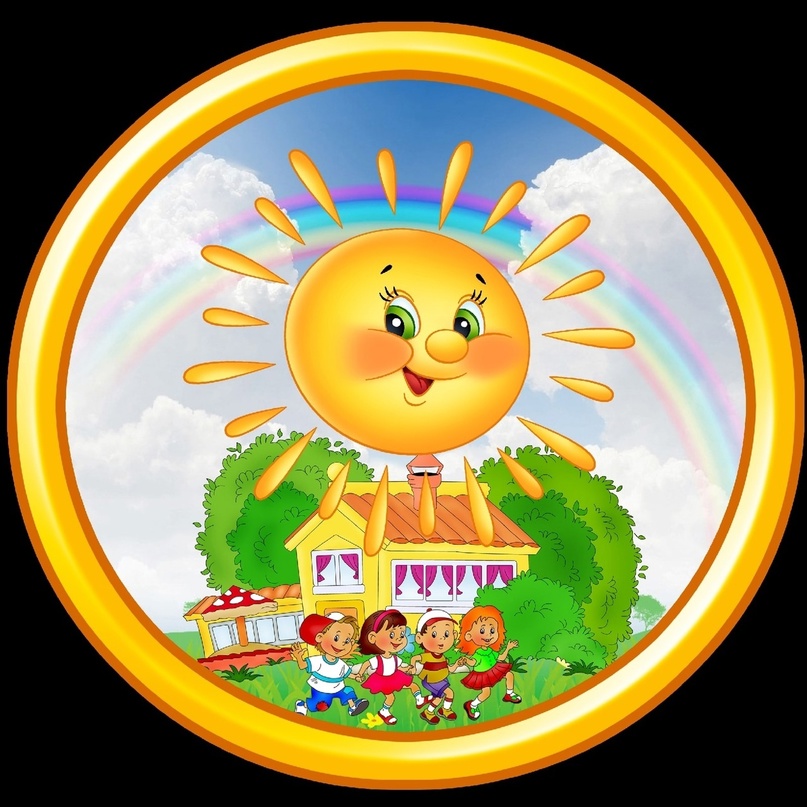 